Муниципальное образование город ТоржокТоржокская городская ДумаРЕШЕНИЕ  В соответствии с пунктом 5 статьи 138 Бюджетного кодекса Российской Федерации, Торжокская городская Думар е ш и л а:Согласовать замену расчетной суммы дотации на выравнивание бюджетной обеспеченности муниципальных районов (городских округов) на очередной 2021 финансовый год и на плановый период 2022 и 2023 годов в полном объеме дополнительным нормативом отчислений в бюджет муниципального образования город Торжок от налога на доходы физических лиц.Настоящее Решение вступает в силу со дня его подписания, подлежит официальному опубликованию и размещению в свободном доступе на официальном сайте Торжокской городской Думы в информационно-телекоммуникационной сети Интернет.Председатель Торжокской городской Думы				С.А. ДорогушГлава муниципального образования город Торжок	 Ю.П. Гурин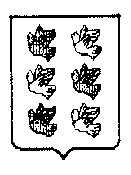 29.10.2020                                            № 10 О согласовании замены дотации 
на выравнивание бюджетной обеспеченности
дополнительным нормативом отчислений
от налога на доходы физических лицО согласовании замены дотации 
на выравнивание бюджетной обеспеченности
дополнительным нормативом отчислений
от налога на доходы физических лицО согласовании замены дотации 
на выравнивание бюджетной обеспеченности
дополнительным нормативом отчислений
от налога на доходы физических лиц